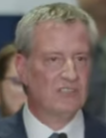 Name: Bill de Blasiohttps://www.youtube.com/watch?v=GHDhsPyJzvkState: Born: New YorkCurrent resident: New YorkCurrent Position: Mayor of New YorkCommitteesEducation:New York UniversityColumbia UniversityExperience:Political organizer for Quixote Center and worked in NicaraguaCampaign manager for Charles Rangel and Hillary ClintonRegional director for HUD for NY and NJNew York city CouncilPosition on Issues:CrimeInitiated de-escalation training for police officersReduced prosecution for cannabis possessionImplemented police body camerasDrug costsEconomyTried to implement millionaire tax in NYEducationFree universal pre-K in NYElection issuesOpponent of Citizens UnitedEnvironmentForeign PolicyGunsHealthcareHousingImmigrationMonopolies and government interventionOpioid epidemic responseSocial Issues and Civil Rightspassed legislation to prevent landlord discrimination against tenants who hold federal housing subsidy vouchers, and helped pass the HIV/AIDS Housing Services Lawhelped pass the Gender-Based Discrimination Protection Law to protect transgender New Yorkers, and passed the Domestic Partnership Recognition Law to ensure that same-sex couples in a legal partnership could enjoy the same legal benefits as heterosexual couples in New York City.Benefits Translation for Immigrants LawWorking class